Дополнительные образовательные программыФГБОУ ВО «Уральский государственный педагогический университет»Факультета физической культурыКурсы профессиональной переподготовкиАдаптивная физическая культураЭтот курс для специалистов системы социальной защиты, здравоохранения, специалистов учреждений дополнительного образования физкультурно-оздоровительной направленности и физического воспитания, педагогов ФК, учителей, преподавателей дошкольных учреждений, инструкторов-методистов, тренеров-преподавателей.Продолжительность:  580 ауд.час.Дата начала:  по мере комплектования группСтоимость: 40000Цель курса: овладеть структурным содержанием физкультурно-оздоровительной работы с инвалидами разных нозологических групп; сформировать профессиональные знания, умения и интерес к педагогической профессии.Задачи курса: Задачи:изучение основ медико-физиологических и психологических    характеристик нозологических групп;овладение знаниями специально-методических принципов работы с данной категорией групп;освоение в совершенстве педагогических средств и методов коррекции двигательных нарушений;изучение концептуальных подходов к построению и содержанию частных методик АФК;формирование практических умений и навыков по обучению и составлению индивидуальных программ реабилитации с использованием частных методик АФК для  разных нозологических групп;воспитание ценностного отношения к лицам с ограниченными возможностями, их реабилитационному потенциалу.Категория слушателей:  лица с высшим образованием и средним специальным образованиеФорма обучения: очная, очно-заочная, дистанционнаяРежим занятий:  3 академических часа в деньУсловия обучения: Обучение проходит в лекционных аудиториях УРГПУ ФФК.Комфортные аудитории, специально оборудованные для обучения.По окончании выдается диплом государственного образца о профессиональной переподготовке.Физическая культура по направлению «Педагогическое образование»Этот курс для педагогов ФК, учителей, преподавателей дошкольных учреждений, инструкторов-методистов, тренеров-преподавателей.Продолжительность:  580 ауд.час.Дата начала:  по мере комплектования группСтоимость: 40000Цель курса: получение дополнительных знаний, умений и навыков, необходимых для выполнения нового вида профессиональной деятельности в сфере «Физическая культура» по направлению «Педагогическое образование».Данная  программа включает в себя изучение следующих разделов: История физической культуры.Теория и методика физической культурыФизиология физического воспитания и спортаСоциология физического воспитания и спортаЭкономика физической культуры и спортаМенеджмент в физической культуре и спортеБиомеханикаСпортивная метрологияСпортивная медицинаГигиена физического воспитания и спортаЛечебная физическая культура и массажОсновы научно-методической деятельности в физической культуре и спртеФизкультурно-спортивные сооруженияБазовые и новые физкультурно-спортивные видыКатегория слушателей:  лица с высшим образованием и средним специальным образованиеФорма обучения: очная, очно-заочная, дистанционнаяРежим занятий:  3 академических часа в деньУсловия обучения: Обучение проходит в лекционных аудиториях УРГПУ ФФК.Комфортные аудитории, специально оборудованные для обучения.По окончании выдается диплом государственного образца о  профессиональной переподготовке.Курсы повышения квалификацииНовая система аттестации педагогических кадров в сфере физической культуры и спортаЭтот курс для руководителей, специалистов и педагогов образовательных организаций дошкольного, дополнительного и основного общего образования, среднего профессионального образования имеющих подготовку по направлению 44.04.01 «Педагогическое образование», специалистов системы социальной защиты, здравоохранения, педагогов ФК, учителей, тренеров-преподавателей.Продолжительность:  72 ауд.час.Дата начала:  по мере комплектования группыСтоимость: 5000Направление подготовки: эксперт профессиональной деятельности педагогических кадров.Целью курса профессиональная подготовка педагогов физического воспитания к осуществлению экспертной деятельности в качестве членов аттестационной комиссии в условиях внедрения новой системы аттестации педагогических кадров на основе профессионального стандарта педагога.Задачи курса:- развитие представлений о подходе к организации аттестационных процедур и современных требований к их проектированию и экспертизе, осуществляемых как участниками образовательных систем, так и внешними экспертами;- создание условий для совершенствования личностных и профессиональных компетенций через личное участие обучающихся в процессах проектирования экспертизы профессиональной деятельности педагогов;- формирование навыков комплексного системного использования достижений гуманитарных, социальных, педагогических, психологических наук для осуществления экспертно-оценочной деятельности.Вид профессиональной деятельности: анализ, экспертиза и оценка профессиональной деятельности педагогов на основе профессионального стандарта педагога в процессе участия в работе аттестационных комиссий образовательных учреждений дошкольного, основного общего и дополнительного образования.Категория слушателей:  лица с высшим образованием и средним специальным образованиеФорма обучения: очная, очно-заочная, дистанционнаяРежим занятий:  3 академических часа в деньУсловия обучения: Обучение проходит в лекционных аудиториях УРГПУ ФФК.Комфортные аудитории, специально оборудованные для обучения.По окончании выдается свидетельство государственного образца о повышении профессиональной квалификации.Адаптивная физическая культура: ЛФК и физкультурно-оздоровительные технологииЭтот курс для специалистов системы социальной защиты, здравоохранения, специалистов учреждений дополнительного образования физкультурно-оздоровительной направленности, адаптивной физической культуры и физического воспитания, тренеров-преподавателей.Продолжительность:  72 ауд.час.Дата начала:  по мере комплектования группыСтоимость: 5000Цель курса: овладеть структурным содержанием физкультурно-оздоровительной работы, физкультурно-оздоровительных технологий с инвалидами разных нозологических групп; сформировать профессиональные знания, умения и интерес к педагогической профессии.Задачи:изучение основ медико-физиологических и психологических характеристик нозологических групп;овладение знаниями специально-методических принципов работы с данной категорией групп;освоение в совершенстве педагогических средств и методов коррекции двигательных нарушений;изучение концептуальных подходов к построению и содержанию частных методик АФК;формирование практических умений и навыков по обучению и составлению индивидуальных программ реабилитации с использованием частных методик АФК, физкультурно-оздоровительных технологий для  разных нозологических групп;воспитание ценностного отношения к лицам с ограниченными возможностями, их реабилитационному потенциалу.Категория слушателей:  лица с высшим образованием и средним специальным образованиеФорма обучения: очная, очно-заочная, дистанционнаяРежим занятий:  3 академических часа в деньУсловия обучения: Обучение проходит в лекционных аудиториях УРГПУ ФФК.Комфортные аудитории, специально оборудованные для обучения.По окончании выдается свидетельство государственного образца о повышении профессиональной квалификации.ЛФК и физическая реабилитацияЭтот курс для инструкторов-методистов ЛФК лечебно-профилактических, образовательных и реабилитационных учреждений, студентов старших курсов УрГПУ и других вузов, физические лица, планирующих заняться оздоровительной деятельностью.Продолжительность:  72 ауд.час.Дата начала:  по мере комплектования группыСтоимость: 5000Целью курса является повышение профессиональной компетентности учителей физической культуры специальных общеобразовательных школ и инструкторов по физической культуре специальных дошкольных образовательных учреждений в части лечебной физической культуры и физической реабилитации.Задачи курса:знакомство слушателей с основными актуальными методиками и средствами лечебного действия физических упражнений в общеобразовательной школе и дошкольных образовательных учреждениях (целевые ориентиры, содержание, системы оценки результативности);актуализация знаний об основных методиках и механизмах лечебной физической культуры и физической реабилитации;совершенствование теоретических знаний и практических навыков по лечебной физической культуре и физической реабилитации;практическое совершенствование, расширение, углубление и закрепление знаний, умений и навыков, приобретенных в процессе обучения; популяризация активных методов оздоровления средствами лечебной физической культуры и физической реабилитации.Категория слушателей:  лица с высшим образованием и средним специальным образование, студенты старших курсовФорма обучения: очная, очно-заочная, дистанционнаяРежим занятий:  3 академических часа в деньУсловия обучения: Обучение проходит в лекционных аудиториях УРГПУ ФФК.Комфортные аудитории, специально оборудованные для обучения.По окончании выдается свидетельство государственного образца о повышении профессиональной квалификации.ЛФК и массажЭтот курс для инструкторов-методистов ЛФК лечебно-профилактических, образовательных и реабилитационных учреждений, студентов старших курсов УрГПУ и других вузов, физических лиц, планирующих заняться оздоровительной деятельностью.Продолжительность:  72 ауд.час.Дата начала:  по мере комплектования группыСтоимость: 5000Целью курса является повышение профессиональной компетентности учителей физической культуры специальных общеобразовательных школ и инструкторов по физической культуре специальных дошкольных образовательных учреждений в части лечебной физической культуры и массажа.Задачи курса:знакомство слушателей с основными актуальными методиками и средствами лечебного действия физических упражнений в общеобразовательной школе и дошкольных образовательных учреждениях (целевые ориентиры, содержание, системы оценки результативности);актуализация знаний об основных методиках и механизмах лечебной физической культуры и массажа;совершенствование теоретических знаний и практических навыков по лечебной физической культуре и массажу;практическое совершенствование, расширение, углубление и закрепление знаний, умений и навыков, приобретенных в процессе обучения; популяризация активных методов оздоровления средствами лечебной физической культуры и массажа.Категория слушателей:  лица с высшим образованием и средним специальным образование, студенты старших курсовФорма обучения: очная, очно-заочная, дистанционнаяРежим занятий:  3 академических часа в деньУсловия обучения: Обучение проходит в лекционных аудиториях УРГПУ ФФК.Комфортные аудитории, специально оборудованные для обучения.По окончании выдается свидетельство государственного образца о повышении профессиональной квалификации.Современные методики массажаЭтот курс для инструкторов-методистов ЛФК лечебно-профилактических, образовательных и реабилитационных учреждений, студентов старших курсов УрГПУ и других вузов, физических лиц, планирующих заняться оздоровительной деятельностью.Продолжительность:  72 ауд.час.Дата начала:  по мере комплектования группыСтоимость: 5000Краткое содержание: курс предусматривает практико-ориентированный подход к повышению квалификации слушателей. В программе представлены современные методики массажа при различных состояниях и заболеваниях организма; рассматриваются особенности массажа для беременных женщин и детей.Изучаемые вопросы: история развития и общие основы массажа. Основы массажа: виды массажа; современные методики массажа; методика выполнения приемов массажа; методики массажа отдельных областей тела. Частные методики массажа: гигиенический, лечебный, спортивный, косметический массаж. Баночный, медовый, антицеллюлитный и др. виды современного массажа. Массаж беременных женщин. Массаж детей.Методики обучения: в программе используются как традиционные, так и современные методики обучения: интерактивные технологии, тренинги и др.Категория слушателей:  лица с высшим образованием и средним специальным образование, студенты старших курсовФорма обучения: очная, очно-заочная, дистанционнаяРежим занятий:  3 академических часа в деньУсловия обучения: Обучение проходит в лекционных аудиториях УРГПУ ФФК.Комфортные аудитории, специально оборудованные для обучения.По окончании выдается свидетельство государственного образца о повышении профессиональной квалификации.Управление учреждениями физкультурно-спортивной направленностиЭто курс для руководителей и инструкторов-методистов образовательных учреждений и дополнительного образования детей в области физической культуры и спорта, муниципальных и государственных учрежденийПродолжительность:  72 ауд.час.Дата начала:  по мере комплектования группыСтоимость: 5000Цель курса: является повышение уровня профессиональной подготовленности руководителей и инструкторов-методистов образовательных учреждений дополнительного образования детей в области физической культуры и спорта, совершенствование практических навыков и умений для решения организационно-управленческих и профессионально-педагогических задач в современных условиях.Задачи:1. Совершенствование профессиональных компетенций руководителей и инструкторов-методистов образовательных учреждений дополнительного образования детей в области физической культуры и спорта, муниципальных учреждений в организационно-управленческой, образовательной, тренерской, рекреационной и культурно-просветительской деятельности.2. Обеспечение интегрированного подхода к формированию методологического, теоретического и методического уровня подготовленности слушателя.3. Развитие мотивов и навыков будущего самообразования и совершенствования административно-управленческого персонала образовательных учреждений дополнительного образования детей в области физической культуры и спорта, муниципальных учреждений.Категория слушателей:  лица с высшим образованием и средним специальным образованиеФорма обучения: очная, очно-заочная, дистанционнаяРежим занятий:  3 академических часа в деньУсловия обучения: Обучение проходит в лекционных аудиториях УРГПУ ФФК.Комфортные аудитории, специально оборудованные для обучения.По окончании выдается свидетельство государственного образца о повышении профессиональной квалификации.Современные педагогические технологии и инновации в сфере физической культуры и спортаЭтот курс для преподавателей образовательных учреждений.Продолжительность:  72 ауд.час.Дата начала:  по мере комплектования группыСтоимость: 5000Краткое содержание: курс направлен на формирование современного понимания основных тенденций развития отечественного образования, на внедрение современных психолого-педагогических технологий и практик, на повышение уровня профессиональной компетентности педагогических кадров.Цель: повышение уровня профессиональной компетентности специалистов в области педагогики, совершенствование практических навыков и умений использования современных педагогических технологий для решения профессионально-педагогических задач в современных условиях.Разделы:1. Обучение как дидактическая система: сущность процесса обучения; системная модель процесса обучения; законы, закономерности, принципы и правила обучения; содержание образования; 2. Государственный образовательный стандарт; структура учебного плана; учебные программы; методы и средства обучения. 3.  Общие знания о педагогической технологии: понятие о педагогической технологии; критерии эффективности; научные основы; структура описания и анализ; традиционные технологии обучения и их недостатки; основные качества современных педагогических технологий.4. Современные педагогические технологии: общий обзор современных педагогических технологий. Практика применения современных педагогических технологий в образовательном процессе: педагогика сотрудничества; педагогика творчества; игровые технологии; технологии организации самостоятельных работ обучающихся; проблемное обучение; информационные технологии обучения; модульное обучение; технологии проектов; активные методы обучения; интерактивные методы обучения.Категория слушателей:  лица с высшим образованием и средним специальным образованиеФорма обучения: очная, очно-заочная, дистанционнаяРежим занятий:  3 академических часа в деньУсловия обучения: Обучение проходит в лекционных аудиториях УРГПУ ФФК.Комфортные аудитории, специально оборудованные для обучения.По окончании выдается свидетельство государственного образца о повышении профессиональной квалификации.Адаптивное физическое воспитание в системе общего образованияЭтот курс для специалистов системы социальной защиты, здравоохранения и физического воспитания, тренеров-преподавателей, педагогов ФК, учителей, преподавателей дошкольных учреждений, инструкторов-методистов.Продолжительность:  72 ауд.час.Дата начала:  по мере комплектования группСтоимость: 5000Цель курса: формирование профессиональных навыков специалиста по физическому воспитанию;расширение профессионального мировоззрения;формирование готовности специалиста принять на занятиях по физическому воспитанию на ряду со здоровыми и детей с отклонениями в развитии и инвалидов;создание представления о программах интегрированного образования, о роли и месте АФВ в системе общего образования, реабилитации и социальной интеграции лиц с отклонениями в состоянии здоровья и инвалидов.Задачи курса: Сформировать целостное представление о структуре процесса физического воспитания и процессе интегрированного образования в физическом воспитании в системе общего образования.Создать представление о базовых формах, средствах и методах АФВ в многоуровневой системе общего образования в России.Сформировать систему знаний о современных физкультурно-спортивных технологиях управления физическим развитием и физической подготовкой лиц с отклонениями в состоянии здоровья с разной нозологией, средствах и методах обучения их двигательным действиям и физическим упражнениям.Воспитать профессионально-значимые качества специалиста, обучить навыкам и умениям в основных видах и формах профессиональной деятельности, сформировать потребность в профессиональном самосовершенствовании и творческом обогащении индивидуального педагогического опыта.Категория слушателей:  лица с высшим образованием и средним специальным образованиеФорма обучения: очная, очно-заочная, дистанционнаяРежим занятий:  3 академических часа в деньУсловия обучения: Обучение проходит в лекционных аудиториях УРГПУ ФФК.Комфортные аудитории, специально оборудованные для обучения.По окончании выдается свидетельство государственного образца о повышении профессиональной квалификации.Физическая культура. Элементы спортивной борьбы в 1-4 классах общеобразовательной школыЭтот курс для учителей физической культуры 1-4 классов общеобразовательной школы.Продолжительность: 72 ауд.час.Дата начала: по мере комплектования группыСтоимость: 5000Цель курса: Повышение квалификации учителя физической культуры для преподавания элементов спортивной борьбы в начальных классах государственных общеобразовательных школ.Задачи курса: овладение слушателями современными теоретическими и методическими способами обучения элементам спортивной борьбы в начальной школе;совершенствование профессионально-педагогических навыков и умений учителя физической культуры;развитие творческого мышления слушателей, помощь по внедрению в практику достижений передовых отечественных и зарубежных специалистов в области спортивной борьбы.Категория слушателей: Для учителей физической культуры 1-4 классов общеобразовательной школы.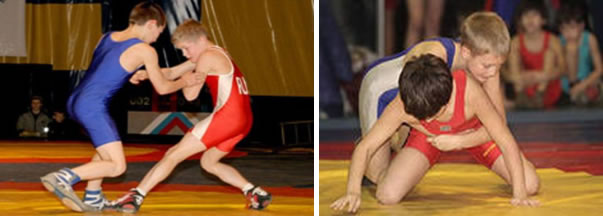 Краткая аннотация:При проведении урока физической культуры с элементами спортивной борьбы в 1-4-х классах необходимо знать общие основы формирования организма ребенка для корректного использования предлагаемых упражнений. С этой целью в ходе курса будут донесены современные представления об особенностях детей младшего школьного возраста и пути реализации условий для успешного освоения элементов единоборств, будет освоена методика преподавания элементов спортивной борьбы в рамках третьего урока физической культуры с учетом Федерального государственного образовательного стандарта начального образования второго поколения.Включение занятий с элементами спортивной борьбы в учебные планы физической культуры продиктовано объективной необходимостью:освоения начальных форм познавательной и личностной рефлексии, основанной на доступных для учащихся 1-4-х классов восприятиях и двигательных навыках;укрепления их здоровья;увеличения объема двигательной активности;повышение уровня физических качеств и совершенствования физической подготовленности;привития здорового образа жизни.Использование элементов спортивной борьбы на уроках ФК будет способствовать развитию мотивов учебной деятельности и формированию личного смысла учения.В результате обучения:ознакомитесь с анатомическими, физиологическими, психологическими и биомеханическими основами применения элементов спортивной борьбы в качестве средства физического воспитания в начальных классах общеобразовательной школы;сформируете профессионально-педагогические умения и навыки, позволяющие проводить уроки физической культуры с элементами спортивной борьбы;приобретете знания по теории и методике спортивной борьбы, необходимые для планирования и организации  уроков с элементами спортивной борьбы в общеобразовательной школе.Категория слушателей:  лица с высшим образованием и средним специальным образованиеФорма обучения: очная, очно-заочная, дистанционнаяРежим занятий:  3 академических часа в деньУсловия обучения: Обучение проходит в лекционных аудиториях УРГПУ ФФК.Комфортные аудитории, специально оборудованные для обучения.По окончании выдается свидетельство государственного образца о повышении профессиональной квалификации.Организация, планирование и содержание физического воспитания дошкольниковЭтот курс для преподавателей дошкольных образовательных учреждений, студентов старших курсов.Продолжительность:  72 ауд.час.Дата начала:  по мере комплектования группыСтоимость: 5000Краткое содержание: курс направлен на формирование современного понимания основных тенденций развития отечественного образования, на внедрение современных психолого-педагогических технологий и практик, на повышение уровня профессиональной компетентности педагогических кадров.Цель: повышение уровня профессиональной компетентности специалистов в области педагогики и физической культуры, совершенствование практических навыков и умений использования современных педагогических технологий для решения профессионально-педагогических задач в современных условиях.Разделы:Государственный образовательный стандарт для дошкольных образовательных учреждений; структура учебного плана; учебные программы; методы и средства обучения. Современные педагогические технологии работы с дошкольниками: общий обзор современных педагогических технологий. Практика применения современных педагогических технологий в образовательном процессе: педагогика сотрудничества; педагогика творчества; игровые технологии.Общая характеристика форм физического воспитания дошкольников: физкультурные занятия, физкультурно-оздоровительные мероприятия в режиме дня. Особенности методики физического воспитания дошкольников.Категория слушателей:  лица с высшим образованием и средним специальным образование, студенты старших курсовФорма обучения: очная, очно-заочная, дистанционнаяРежим занятий:  3 академических часа в деньУсловия обучения: Обучение проходит в лекционных аудиториях УРГПУ ФФК.Комфортные аудитории, специально оборудованные для обучения.По окончании выдается свидетельство государственного образца о повышении профессиональной квалификации.Особенности преподавания предмета физическая культура в соответствии с требованиями ФГОСЭтот курс для преподавателей образовательных учреждений.Продолжительность:  72 ауд.час.Дата начала:  по мере комплектования группыСтоимость: 5000Краткое содержание: курс направлена на формирование современного понимания основных тенденций развития отечественного образования, на внедрение современных психолого-педагогических технологий и практик, на повышение уровня профессиональной компетентности педагогических кадров в контексте Федерального государственного образовательного стандарта.Цель: повышение уровня профессиональной компетентности специалистов в области физической культуры с учетом требований ФГОС.Разделы:1. Федеральный государственный образовательный стандарт. Структура. Требования к результатам освоения основной образовательной программы по предмету физическая культура.2. Системно-деятельностный подход как основа реализации ФГОС. Понятия деятельность, система, педагогическая система, субъектность. Цели системно-деятельностного подхода. Принципы системно-деятельностного подхода.3. Понятие «универсальные учебные действия». Личностные, познавательные, коммуникативные и регулятивные УУД. Технологии формирования. Методы диагностики.4. Личностные, метапредметные и предметные результаты обучения по предмету физическая культура. Понятие метапредметности.Категория слушателей:  лица с высшим образованием и средним специальным образованиеФорма обучения: очная, очно-заочная, дистанционнаяРежим занятий:  3 академических часа в деньУсловия обучения: Обучение проходит в лекционных аудиториях УРГПУ ФФК.Комфортные аудитории, специально оборудованные для обучения.По окончании выдается свидетельство государственного образца о повышении профессиональной квалификации.Образовательные технологии формирования учебных действий на уроках физической культурыЭтот курс для преподавателей  образовательных учреждений, студентов старших курсов.Продолжительность:  72 ауд.час.Дата начала:  по мере комплектования группыСтоимость: 5000Краткое содержание: курс направлен на формирование современного понимания основных тенденций развития отечественного образования, на внедрение современных психолого-педагогических технологий и практик на уроках физической культуры, на повышение уровня профессиональной компетентности педагогических кадров в контексте Федерального государственного образовательного стандарта.Цель: повышение уровня профессиональной компетентности специалистов в области физической культуры с учетом требований ФГОС.Разделы:Федеральный государственный образовательный стандарт. Структура. Требования к результатам освоения основной образовательной программы по предмету физическая культура.Личностные, метапредметные и предметные результаты обучения по предмету физическая культура. Понятие метапредметности.Понятие «универсальные учебные действия». Личностные, познавательные, коммуникативные и регулятивные УУД. Особенности формирования универсальных учебных действий на уроках физической культуры. Технологии формирования УУД. Методы диагностики.Категория слушателей:  лица с высшим образованием и средним специальным образование, студенты старших курсовФорма обучения: очная, очно-заочная, дистанционнаяРежим занятий:  3 академических часа в деньУсловия обучения: Обучение проходит в лекционных аудиториях УРГПУ ФФК.Комфортные аудитории, специально оборудованные для обучения.По окончании выдается свидетельство государственного образца о повышении профессиональной квалификации.13. Теория и методика преподавания по направлениям подготовки:-  баскетбол,- волейбол,- футбол,- теннис,- гимнастика,- легкая атлетика,- плавание,- лыжный спорт,- конькобежный спорт,-самбо.Этот курс для преподавателей образовательных учреждений, студентов старших курсов.Продолжительность:  72ауд.час.Дата начала:  по мере комплектования группСтоимость: 5000Цель курса: получение дополнительных знаний, умений и навыков, необходимых для преподавания по избранным видам спорта (баскетбол, волейбол, футбол, теннис, гимнастика, легкая атлетика, плавание, лыжный спорт, конькобежный спорт, самбо) при изучении нового вида профессиональной деятельности в сфере «Физическая культура» по направлению «Педагогическое образование» в ходе учебно-тренировочной, соревновательной деятельности. Данная  программа включает в себя изучение следующих разделов: Основные понятия о базовых видах спорта, цель выбора видов спорта и систем физических упражнений для регулярных занятий в учебное и свободное время.Задачи, средства, методы, организационные формы, нормативные требования базовых видов спорта.Категория слушателей: лица с высшим образованием и средним специальным образование, студенты старших курсовФорма обучения: очная, очно-заочная, дистанционнаяРежим занятий:  3 академических часа в деньУсловия обучения: Обучение проходит в лекционных аудиториях УРГПУ ФФК.Комфортные аудитории, специально оборудованные для обучения.По окончании выдается диплом государственного образца о  профессиональной переподготовке. Для обучения по программе повышения квалификации  и профессиональной переподготовки кадров необходимы следующие документы:Направление или командировочное удостоверение.Копия паспорта (первая и страница с пропиской)Копия диплома, заверенная отделом кадров (или нотариусом).Заполненный и заверенный печатью личный листок по учету кадров или копия трудовой книжки (копия, заверенная в отделе кадров).Спортивная форма для занятий по специализации.Сведения об оплате (наличный, безналичный расчет - до окончания курсов).Дополнительная информация:обучение для всех категорий слушателей – платноеусловия приема и обучения определяются договором с заказчикомслушатели, успешно завершившие курс обучения, получают документы:удостоверение о повышении квалификации для лиц, прошедших обучение по программе 72 ч., свыше 100 часов;диплом о профессиональной переподготовке для лиц, прошедших обучение по программе свыше 500 часов. Преимущества профессиональной переподготовки:не сдается ЕГЭотсутствие общеобразовательных предметовмаксимальная приближенность к практикевысококвалифицированные преподаватели-практикигосударственный диплом, предоставляющий право ведения деятельности по выбранному направлениюочно-заочная форма обучения (4-5 сессий в полгода-год).ФГБОУ ВО «Уральский государственный педагогический университет»проспект Космонавтов 26Заявление можно послать на e-mail: ffk@uspu.me, inna.ru.80@mail.ruр.т. 336-14-46, 235-76-21к.257, к.259№НазваниеЦелевая аудиторияСроки обученияДокументСтоимость1Адаптивная физическая культураспециалисты системы социальной защиты, здравоохранения, специалисты учреждений дополнительного образования физкультурно-оздоровительной направленности и физического воспитания, педагоги ФК, учителя, преподаватели дошкольных учреждений, инструкторы-методисты, тренеры-преподаватели580 ауд.час.Диплом о переподготовке400002Физическая культура по направлению «Педагогическое образование»педагоги ФК, учителя, преподаватели дошкольных учреждений, инструкторы-методисты, тренеры-преподаватели580 ауд.час.Диплом о переподготовке400003Новая система аттестации педагогических кадров в сфере физической культуры и спортаруководители, специалисты и педагоги образовательных организаций дошкольного, дополнительного и основного общего образования, среднего профессионального образования имеющих подготовку по направлению 44.04.01 «Педагогическое образование», специалисты системы социальной защиты, здравоохранения, педагоги ФК, учителя, тренеры-преподаватели72 ауд.час.Свидетельство50004Адаптивная физическая культура: ЛФК и физкультурно-оздоровительные технологииспециалисты системы социальной защиты, здравоохранения, специалисты учреждений дополнительного образования физкультурно-оздоровительной направленности, адаптивной физической культуры и физического воспитания, тренера-преподаватели108 ауд.час.Свидетельство80005ЛФК и физическая реабилитацияинструкторы-методисты ЛФК лечебно-профилактических, образовательных и реабилитационных учреждений, студенты старших курсов УрГПУ и других вузов, физические лица, планирующих заняться оздоровительной деятельностью72 ауд.час.Свидетельство50006ЛФК и массажинструкторы-методисты ЛФК лечебно-профилактических, образовательных и реабилитационных учреждений, студенты старших курсов УрГПУ и других вузов, физические лица, планирующих заняться оздоровительной деятельностью72 ауд.час.Свидетельство50007Современные методики массажаинструкторы-методисты ЛФК лечебно-профилактических, образовательных и реабилитационных учреждений, студенты старших курсов УрГПУ и других вузов, физические лица, планирующих заняться оздоровительной деятельностью72 ауд.час.Свидетельство50008Управление учреждениями физкультурно-спортивной направленностируководители и инструкторы-методисты образовательных учреждений и дополнительного образования детей в области физической культуры и спорта, муниципальных и государственных учреждений72 ауд.час.Свидетельство50009Современные педагогические технологии и инновации в сфере физической культуры и спортапреподаватели образовательных учреждений 72 ауд.час.Свидетельство500010Адаптивное физическое воспитание в системе общего образованияспециалисты системы социальной защиты, здравоохранения и физического воспитания, тренера-преподаватели, педагоги ФК, учителя, преподаватели дошкольных учреждений, инструкторы-методисты72 ауд.час.Свидетельство500011Физическая культура. Элементы самбо в 1-4 классах общеобразовательной школыучителя физической культуры 1-4 классов общеобразовательной школы72 ауд.час.Свидетельство500012Организация, планирование и содержание физического воспитания дошкольниковпреподаватели дошкольных образовательных учреждений, студенты старших курсов72 ауд.час.Свидетельство500013Особенности преподавания предмета физическая культура в соответствии с требованиями ФГОСпреподаватели образовательных учреждений72 ауд.час.Свидетельство500014Образовательные технологии формирования учебных действий на уроках физической культуройпреподаватели образовательных учреждений, студенты старших курсов72 ауд.час.Свидетельство500015Теория и методика преподавания по направлениям подготовки:15- Баскетболпреподаватели образовательных учреждений, студенты старших курсов72 ауд.час.Свидетельство500015- Волейболпреподаватели образовательных учреждений, студенты старших курсов72 ауд.час.Свидетельство500015- Футболпреподаватели образовательных учреждений, студенты старших курсов72 ауд.час.Свидетельство500015- Тенниспреподаватели образовательных учреждений, студенты старших курсов72 ауд.час.Свидетельство500015- Гимнастикапреподаватели образовательных учреждений, студенты старших курсов72 ауд.час.Свидетельство500015- Легкая атлетикапреподаватели образовательных учреждений, студенты старших курсов72 ауд.час.Свидетельство500015- Плаваниепреподаватели образовательных учреждений, студенты старших курсов72 ауд.час.Свидетельство500015- Лыжный спортпреподаватели образовательных учреждений, студенты старших курсов72 ауд.час.Свидетельство500015- Конькобежный спортпреподаватели образовательных учреждений, студенты старших курсов72 ауд.час.Свидетельство500015- Самбопреподаватели образовательных учреждений, студенты старших курсов72 ауд.час.Свидетельство5000